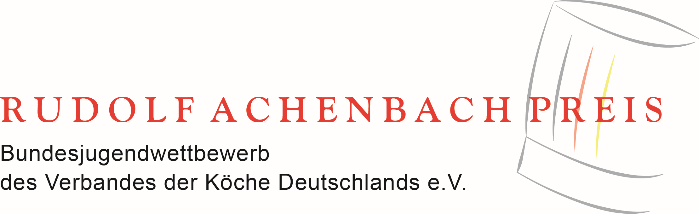 Anlage 8BewertungsbogenFür persönliche Notizen der Jury ATeilnehmernummer:PunkteZeiteinteilung5Mise-en-place5Sauberkeit5Rohstoffverarbeitung/Materialverwertung10Arbeitstechnik15Teilnehmernummer:Zeiteinteilung5Mise-en-place5Sauberkeit5Rohstoffverarbeitung/Materialverwertung10Arbeitstechnik15Teilnehmernummer:Zeiteinteilung5Mise-en-place5Sauberkeit5Rohstoffverarbeitung/Materialverwertung10Arbeitstechnik15Teilnehmernummer:Zeiteinteilung5Mise-en-place5Sauberkeit5Rohstoffverarbeitung/Materialverwertung10Arbeitstechnik15Teilnehmernummer:Zeiteinteilung5Mise-en-place5Sauberkeit5Rohstoffverarbeitung/Materialverwertung10Arbeitstechnik15